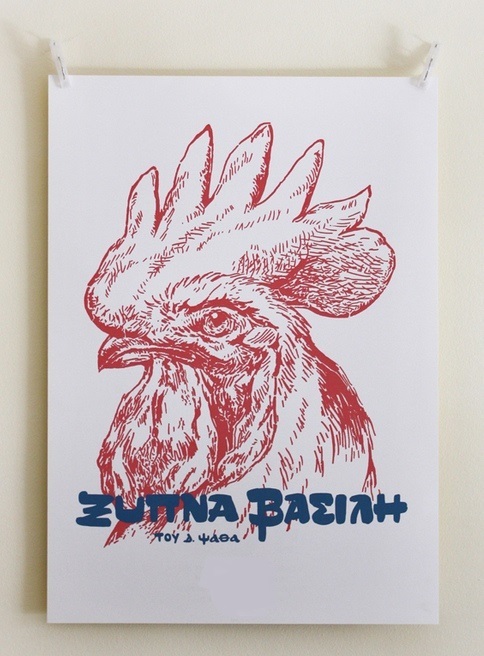 Η θεατρική ομάδα του 3ου ΓΕΛ Αργυρούπολης σας προσκαλεί να παρακολουθήσετε την παράστασή μας,  την Τρίτη 23 Ιουνίου στις  7 μ.μ. στο θέατρο του σχολείου μας  